    CASA DE GESTION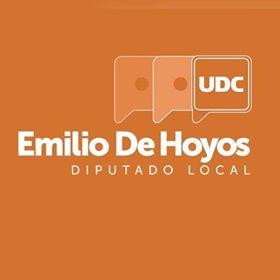 Lic. Emilio de HoyosDiputado LocalREPORTE MENSUALABRILConsulta médica con medicamento                         Medicamento con receta                                            15Asesoría Jurídica                                                             1Asesoría Psicológica   					    1                                                     APOYOS    PERSONAS CON CAPACIDADES DIFERENTESPampers                                                           9                    Andadores con asiento			      1                                                   Sillas de Ruedas            		                2                              Andadores                                                       1            OtrosMadres Solteras                                             Despensa                                                        3Premios para Lotería                                   11Apoyos Económicos                                      3Material de Curación                                    Día del niño					      10 eventos			GESTIONESPERSONAS ATENDIDAS                     61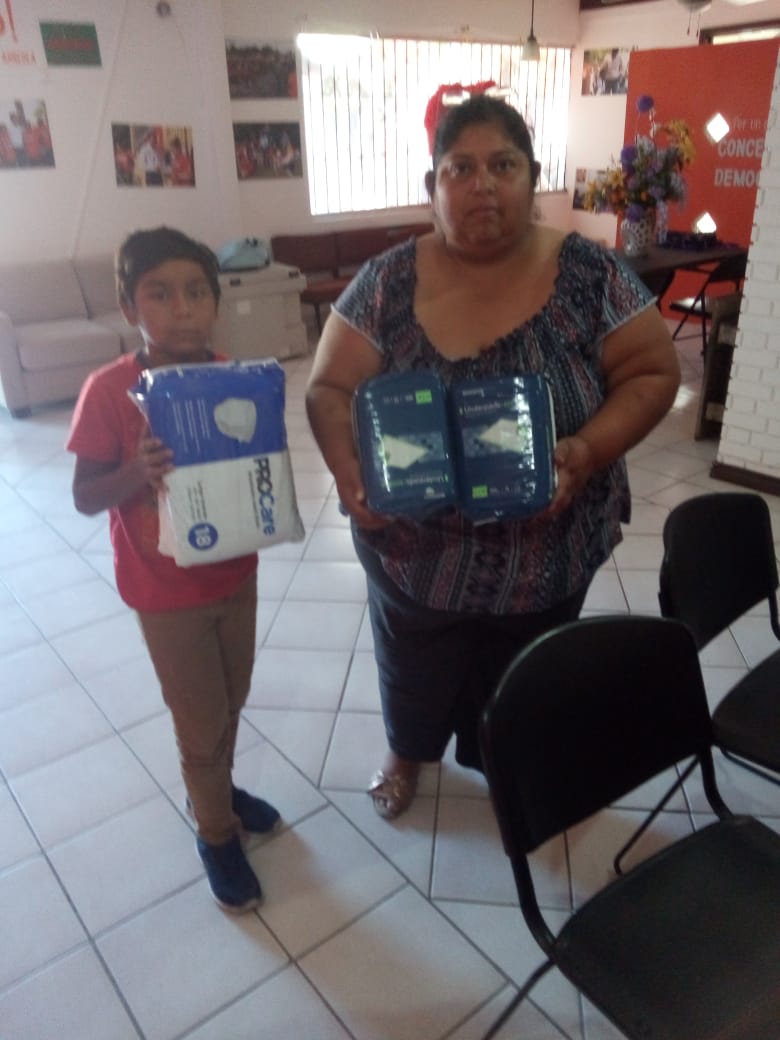 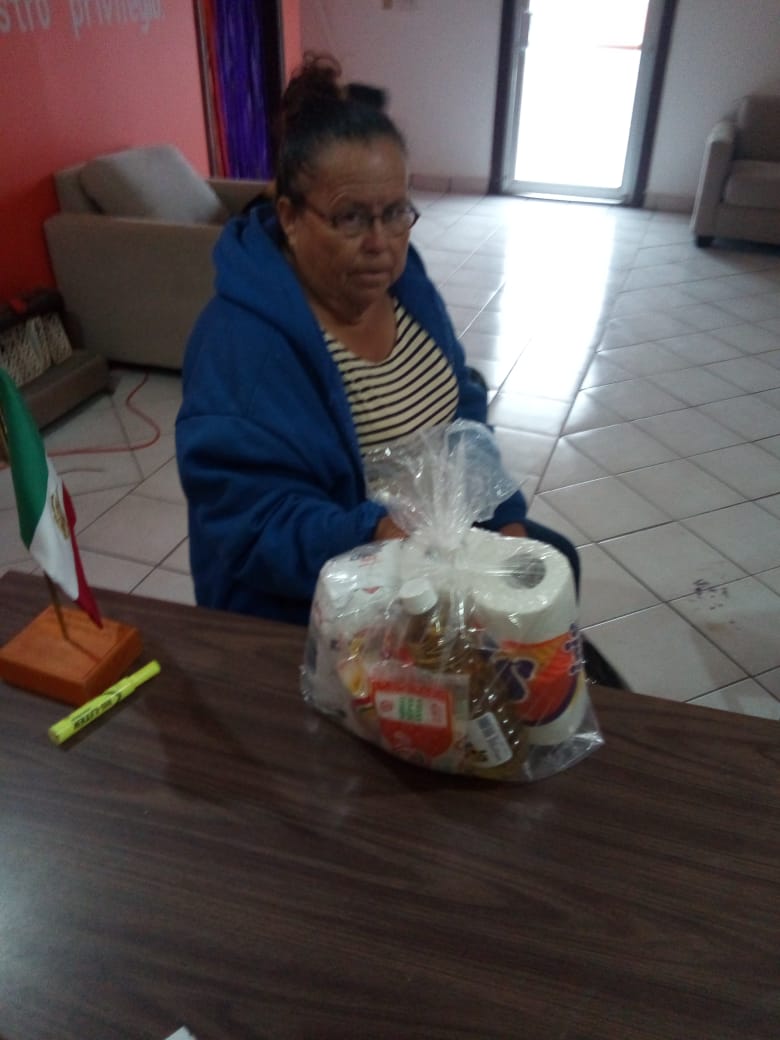 